Beantworte die Fragen mit ganzen Sätzen.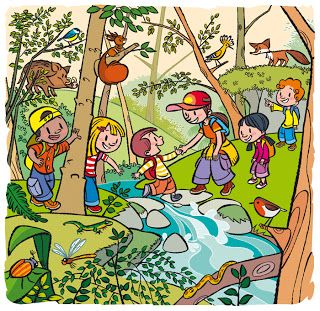 Wo sind die Kinder?............................................................................................................................................................Was machen die Kinder?...........................................................................................................................................................Wie ist das Wetter?...........................................................................................................................................................Wie viele Kinder sind im Bild?............................................................................................................................................................Gibt es mehr Mädchen oder mehr Jungen?............................................................................................................................................................Welche Farbe ist die Kappe des gröβten Jungen?...........................................................................................................................................................Was tragen manche Kinder am Rücken?...........................................................................................................................................................Welche Tiere kannst du erkennen?a) .......................................................  b) .................................... c) ..............................................d) .....................................................    e) .................................... f) ...............................................g) ....................................................... .h) .......................................Sind alle Mädchen blond?............................................................................................................................................................Wie überqueren die Kinder den Fluss?.............................................................................................................................................................Wo sind die Kinder?Die Kinder sind im Wald.Was machen die Kinder?Sie gehen spazieren.Wie ist das Wetter?Das Wetter ist gut.Wie viele Kinder sind im Bild?Es gibt  sechs Kinder.Gibt es mehr Mädchen oder mehr Jungen?.Es gibt mehr Jungen.Welche Farbe ist die Kappe des gröβten Jungen?Die Kappe ist rot.Was tragen manche Kinder am Rücken?Sie tragen einen Rucksack.Welche Tiere kannst du erkennen?a) der Käfer  b) die Libelle c) die Schlange d) 3 Vögel  e) die Eidechse f) das Wildschweing) das Eichhörnchen h) der FuchsSind alle Mädchen blond?Nein, ein Mädchen hat schwarze Haare.Wie überqueren die Kinder den Fluss?Sie überqueren auf Steinen.